ПРИЛОЖЕНИЕ №1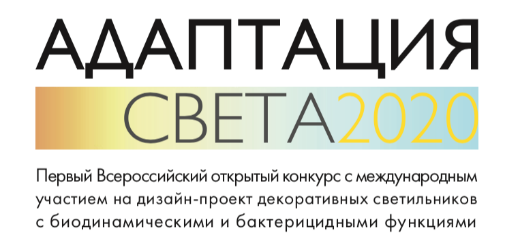 АНКЕТА-ЗАЯВКАОкончание приема конкурсных дизайн-проектов – 1 декабря 2020 года включительноАнкета «Организация» Анкета «Автор дизайн-проекта» Информация о дизайн-проектеЗаполненная анкета высылается по электронной почте: konkurs@ardexpert.ru с пометкой «Конкурс «Адаптация света». Название организации Или указываем «Частная практика»Город, странаКонтактные телефоныв формате +7 (ххх) ххх-хх-ххE-mail организации Сайт ФИО автора (-ов) дизайн-проекта(полностью)Должность Руководитель авторского коллектива (если есть)Контактные телефоныв формате +7 (ххх) ххх-хх-ххE-mail участника конкурсаСсылки на социальные сети (по желанию)Название дизайн-проектаНоминация конкурсаОписание концепции дизайн-проекта Перечень материалов и технологий, использованных в дизайн-проектеДля каких целей разработан светильник?Откуда вы узнали о конкурсе?Варианты ответа:- Специализированное печатное издание (указать название)   - Интернет-портал (указать название)- Специализированное мероприятие (указать название)- Электронная рассылка- Рекомендация коллег/партнеров- Колл-центр организаторов конкурса- Социальные сети- ДругоеКонтактное лицо, заполнившее анкетуКонтактное лицо, заполнившее анкетуФИОДолжностьТелефонE-mail